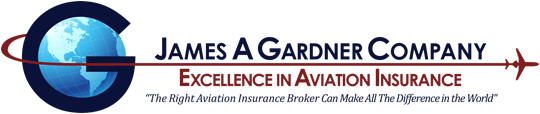 INITIAL CLAIM REPORTCompany use only--Cross check prior to reporting claim to Insurance Company1.Insured:2.Was anyone injured? Was anyone injured? Was anyone injured? Was anyone injured? Was anyone injured? Was anyone injured? Was anyone injured? Name:Name:Name:Name:Name:Name:Name:Name:Name:Address:Address:Address:Address:Address:Address:Address:Address:Address:Address:3.What happened?What happened?What happened?What happened?What happened?4.What was the purpose of the flight? What was the purpose of the flight? What was the purpose of the flight? What was the purpose of the flight? What was the purpose of the flight? What was the purpose of the flight? What was the purpose of the flight? What was the purpose of the flight? What was the purpose of the flight? What was the purpose of the flight? What was the purpose of the flight? What was the purpose of the flight? What was the purpose of the flight? 5.Date of Loss:Date of Loss:Date of Loss:Time:Time:Time:Time:Time:Time:Time:Time:Time:Time:6.Location: Airport:Location: Airport:Location: Airport:Location: Airport:Location: Airport:Location: Airport:Other:Other:Other:Other:Other:7.Aircraft Involved: N#Aircraft Involved: N#Aircraft Involved: N#Aircraft Involved: N#Aircraft Involved: N#Aircraft Involved: N#Aircraft Involved: N#Make & ModelMake & ModelMake & ModelMake & ModelMake & ModelMake & ModelMake & ModelMake & ModelMake & ModelMake & ModelMake & ModelMake & Model8.Were any other aircraft involved?Were any other aircraft involved?Were any other aircraft involved?Were any other aircraft involved?Were any other aircraft involved?Were any other aircraft involved?Were any other aircraft involved?Were any other aircraft involved?Were any other aircraft involved?Were any other aircraft involved?Were any other aircraft involved?N#N#N#N#N#N#Make & ModelMake & ModelMake & ModelMake & ModelMake & ModelMake & Model9.Was any property damaged?Was any property damaged?Was any property damaged?Was any property damaged?Was any property damaged?Was any property damaged?Was any property damaged?Was any property damaged?What?What?What?What?What?What?What?What?What?10.Who was the pilot?Who was the pilot?Who was the pilot?Who was the pilot?Who was the pilot?Who was the pilot?Ratings:TTTTTTRGRGRGRGRGMEMEMEMEMEMMMMOtherOther11.What parts of your aircraft were damaged?What parts of your aircraft were damaged?What parts of your aircraft were damaged?What parts of your aircraft were damaged?What parts of your aircraft were damaged?What parts of your aircraft were damaged?What parts of your aircraft were damaged?What parts of your aircraft were damaged?What parts of your aircraft were damaged?What parts of your aircraft were damaged?What parts of your aircraft were damaged?What parts of your aircraft were damaged?What parts of your aircraft were damaged?What parts of your aircraft were damaged?What parts of your aircraft were damaged?What parts of your aircraft were damaged?What parts of your aircraft were damaged?What parts of your aircraft were damaged?What parts of your aircraft were damaged?What parts of your aircraft were damaged?12.Do you have an estimate of the damages?Do you have an estimate of the damages?Do you have an estimate of the damages?Do you have an estimate of the damages?Do you have an estimate of the damages?Do you have an estimate of the damages?Do you have an estimate of the damages?Do you have an estimate of the damages?Do you have an estimate of the damages?Do you have an estimate of the damages?Do you have an estimate of the damages?Do you have an estimate of the damages?Do you have an estimate of the damages?Do you have an estimate of the damages?Do you have an estimate of the damages?Do you have an estimate of the damages?Do you have an estimate of the damages?Do you have an estimate of the damages?Insured Aircraft $Insured Aircraft $Insured Aircraft $Insured Aircraft $Insured Aircraft $Insured Aircraft $Other aircraft or property damage $Other aircraft or property damage $Other aircraft or property damage $Other aircraft or property damage $Other aircraft or property damage $Other aircraft or property damage $Other aircraft or property damage $Other aircraft or property damage $Other aircraft or property damage $Other aircraft or property damage $Other aircraft or property damage $Other aircraft or property damage $Other aircraft or property damage $Other aircraft or property damage $13.Who should the adjuster contact?Who should the adjuster contact?Who should the adjuster contact?Who should the adjuster contact?Who should the adjuster contact?Who should the adjuster contact?Who should the adjuster contact?Who should the adjuster contact?Who should the adjuster contact?Who should the adjuster contact?Who should the adjuster contact?Phone Number:Phone Number:Phone Number:Phone Number:14.Reported to The James A Gardner Company, Inc. by:Reported to The James A Gardner Company, Inc. by:Reported to The James A Gardner Company, Inc. by:Reported to The James A Gardner Company, Inc. by:Reported to The James A Gardner Company, Inc. by:Reported to The James A Gardner Company, Inc. by:Reported to The James A Gardner Company, Inc. by:Reported to The James A Gardner Company, Inc. by:Reported to The James A Gardner Company, Inc. by:Reported to The James A Gardner Company, Inc. by:Reported to The James A Gardner Company, Inc. by:Reported to The James A Gardner Company, Inc. by:Reported to The James A Gardner Company, Inc. by:Reported to The James A Gardner Company, Inc. by:Reported to The James A Gardner Company, Inc. by:Reported to The James A Gardner Company, Inc. by:Reported to The James A Gardner Company, Inc. by:Reported to The James A Gardner Company, Inc. by:Reported to The James A Gardner Company, Inc. by:Reported to The James A Gardner Company, Inc. by:Reported to The James A Gardner Company, Inc. by:Reported to The James A Gardner Company, Inc. by:Reported to The James A Gardner Company, Inc. by:Reported to The James A Gardner Company, Inc. by:Reported to The James A Gardner Company, Inc. by:Reported to The James A Gardner Company, Inc. by:Reported to The James A Gardner Company, Inc. by:Report taken by:Report taken by:Report taken by:Report taken by:Report taken by:Date:Date:Date:Date:Date:Date:Date:Date:Date:Time:Time:15.Reported to:Reported to:atatatatatInsurance CompanyInsurance CompanyInsurance CompanyInsurance Company1.Insured:Insured:2.Policy Number:Policy Number:Policy Number:Policy Number:Policy Number:Policy Period:Policy Period:Policy Period:to3.Aircraft N#Aircraft N#Aircraft N#Make & Model:Make & Model:Make & Model:4.Insured Value $Insured Value $Insured Value $Insured Value $Insured Value $Deductibles:Deductibles:5.Liability Limits:Liability Limits:Liability Limits:Liability Limits:Liability Limits:6.Pilot Requirements:Pilot Requirements:Pilot Requirements:Pilot Requirements:Pilot Requirements:Pilot Requirements:Pilot Requirements:RatingsTTRGRGMEMEMMMMMMOtherOtherOther